Godzina wychowawczaTemat: Co to znaczy być asertywnym?Asertywność – w psychologii termin oznaczający posiadanie i wyrażanie własnego zdania oraz bezpośrednie wyrażanie emocji i postaw w granicach nie naruszających praw i psychicznego terytorium innych osób oraz własnych, bez zachowań agresywnych, a także obrona własnych praw w sytuacjach społecznych.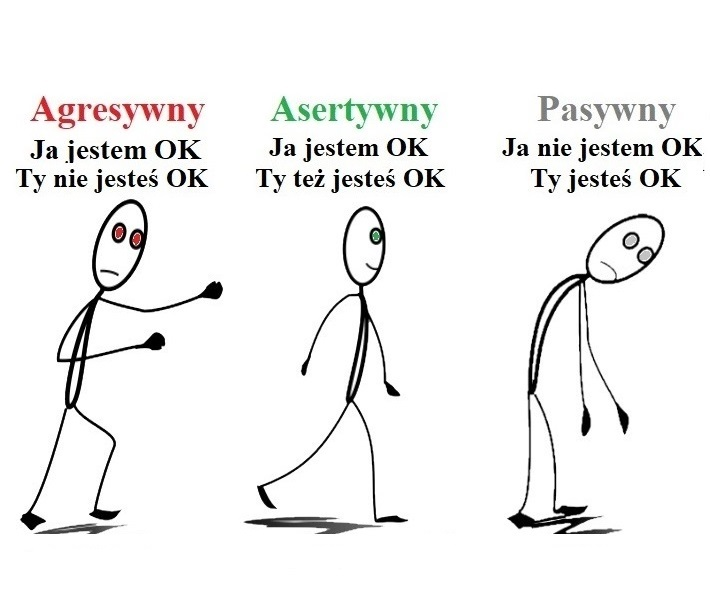 Asertywność w sieci: https://www.youtube.com/watch?v=9YDu_Zg5O4kPosłuchaj tego gościa: https://www.youtube.com/watch?v=oN8AQP6wdJQMatematyka04.06.2020 – czwartekTemat: Powtórzenie przed klasówką – figury przestrzenneProszę wykonać zadania 7 – 9 s.170, 171 oraz 2 – 5 s. 173Język polskidata: 04.06.2020 r	Temat: Tworzymy  zdania złożone współrzędnie i podrzędnie.	1.Przeczytajcie „Nową wiadomość ze stron 315, 316, 317 . Zapiszcie ją w zeszycie	i nauczcie się jej.	2. Wykonajcie ćwiczenia od 1 do 7 ( str. 315-317).W-FTemat: Prezentacja układu tanecznego                                                                                                                   - Zaprezentuj swój układ (to już ostatnia ocena w semestrze)